TALLER DE RECUPERACION 			ASIGNATURA:     FISICAGRADO NOVENO				DOCENTE:  JESÚS ALBERTO RIVERADados los siguientes vectores:Efectuar: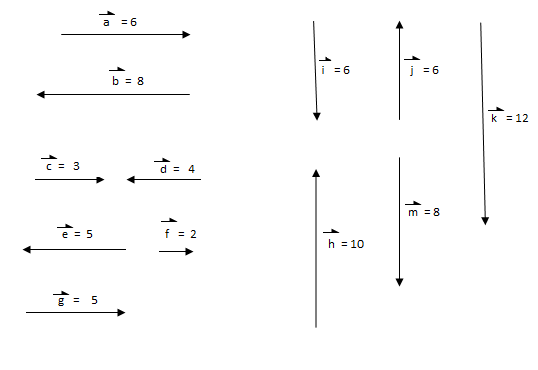  De dos parejas de vectores inversos (opuestos)Dos parejas de vectores con igual dirección e igual sentidoDos parejas de vectores con igual dirección y diferente sentidoDos parejas de vectores con diferente dirección e igual moduloDos parejas de vectores con diferente dirección y diferente moduloResuelva: